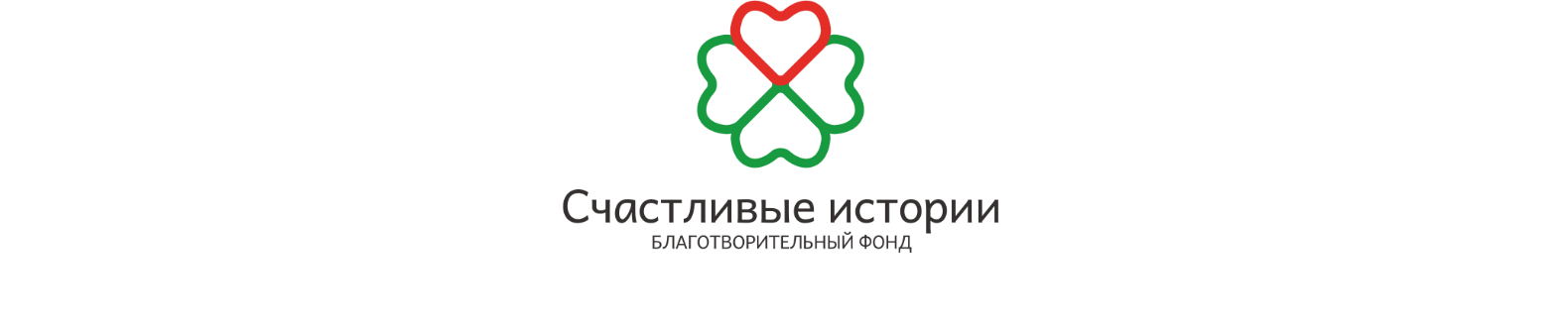 
ПРЕСС-РЕЛИЗV детская литературная премия «Глаголица» продолжает прием заявокБФ «Счастливые истории» ежегодно проводит конкурс на соискание Независимой детской литературной премии «Глаголица» среди юных авторов России, стран ближнего и дальнего зарубежья. До 10 сентября 2018г. на сайт https://www.glagolitsa-rt.ru/ будут приниматься произведения авторов в возрасте от 10 до 17 лет в номинациях: поэзия, проза, эссеистика, художественные переводы с французского, английского, немецкого и татарского языков на русский язык. Члены жюри, современные писатели, поэты, переводчики, эссеисты: Виктор Лунин, Сергей Махотин, Михаил Яснов, Тамара Крюкова, Ольга Варшавер, Надежда Ажгихина, Роберт Миннулли, Лилия Газизова, Анна Русс, Борис Вайнер, Галимьян Гильманов, Рустем Галиуллин, Рифат Салах. Призовой фонд: Хрустальная сова.Планшет.Недельные мастер-классы в одном из лагерей Республики Татарстан с известными писателями, поэтами, переводчиками, эссеистами России и Татарстана.Экскурсия по культурным памятникам Татарстана, знакомство с обычаями и традициями, участие в мастер-классах. Приглашение на Торжественную церемонию награждения.Альманах с опубликованной работой. Единственная в своем роде книга о детских воспоминаниях членов жюри премии «Кто сказал, что мы взрослые».Этапы проведения: формирование «Длинного списка» - отбор 100 лучших работ из всех присланных на конкурс (до 8 октября 2018г.);формирование «Короткого списка» - отбор 60 лучших работ из «Длинного списка» (до 22 октября 2018г.);определение Лауреатов и обладателей «Гран-при» на недельных мастер-классах c известными писателями, поэтами (19 по 23 ноября 2018г.).награждение финалистов в Татарском Государственном Театре Кукол «Экият» (24 ноября 2018г.). Специальный приз от фонда будет ждать того, кто лучше всех переведет одно из произведений участника предыдущих сезонов конкурса с татарского на русский, либо с русского на татарский язык. Альманахи 2014, 2015, 2016, 2017 годов можно найти на сайте премии. Одновременно с премией стартует 2 конкурса: на лучший игровой короткометражный фильм по произведению альманаха «Глаголица-2017».Призовой фонд: 30 000 рублей. на лучшую пластилиновую анимацию по произведениям альманаха «Глаголица-2014, 2015, 2016, 2017». Призовой фонд: фотоаппарат.Принять участие в конкурсах могут любые желающие, без возрастных ограничений.Интересные факты о премии: Проект реализуется с 2014г.С 2016г. конкурс неофициально приобрел статус «международного». За время существования в конкурсе приняли участие более 2 600 авторов из 67 субъектов Российской Федерации, стран Армения, Финляндия, Узбекистан, Белоруссия, Казахстан, Украина, Киргизия, Латвия.По произведениям участников издано 4 альманаха, снято 19 короткометражных фильмов и 9 мультфильмов.С более подробной информацией можно ознакомиться: http://glagolitsa-rt.ru. Электронные афиши по конкурсам прилагаются.Пресс-секретарь БФ «Счастливые истории» Хасанова Дилярател.: 8 9179274647